Assistant TeacherGulfjobseeker  CV 405155 Contact – +971504753686E-mail:  cv405155@2feeemail.com R E S U M E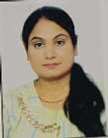 ELECTRONICS & COMMUNICATION ENGINEERSeeking a position in the organization that provides me ample opportunity to explore & excel in the field of Electronics & communication engineering while carving out the niche for personal, professional as well as organizational goals.SKILLS & PROFICIENCIESDynamic professional, pursuing B.E. in Electronics & Communication Science having a keen learning ability to grasp and apply new information.Flexible to cope effectively with change, reprioritize, maintain a balanced perspective and see all sides of an issue; computer proficient with strong knowledge of MS-Office Suite,Focused and pragmatic with excellent interpersonal and communication skills; competent to work in highly diverse environments with people from varied backgrounds.Keep to learn new things and adaptive work capacities.Without being boastful, I am so good in mathematics subject.EDUCATIONAL QUALIFICATION:Completed Bachelors Degree of engineering in the field of Electronics and communication from Mahakal Institute of Technology and Science (under RGPV, Bhopal) with 6.9(CGPA).Higher Secondary: Govt. H. S. School for Excellence, Ujjain (2010) MP Board 78.2%.Senior Secondary: Govt. H. S. School For Excellence, Ujjain (2008) MP Board 71.6%.Work Experience:2 Years Worked as a Teacher in SLS Convent Higher Secondary School2 Years Worked as a Teacher in MIT engineering College5 Years Worked as a Home Tuitions TeacherWORKSHOP & TRAINING:Attended 4 weeks Industrial training at Doordarshan Kendra, Indore.Attended 2 days’ workshop on PLCs SCADA organized by Sofcon India Pvt. Ltd.COMPUTER PROFICIENCY:Microsoft Suite: Word, Excel, Power point, AccessInternet ExplorerLANGUAGE ABILITY:Hindi	Mother TongueEnglish	FluentPERSONAL DETAILS :-Hobbies	:-	Do gardening, Listening to music.Contact us to interview / hire this candidate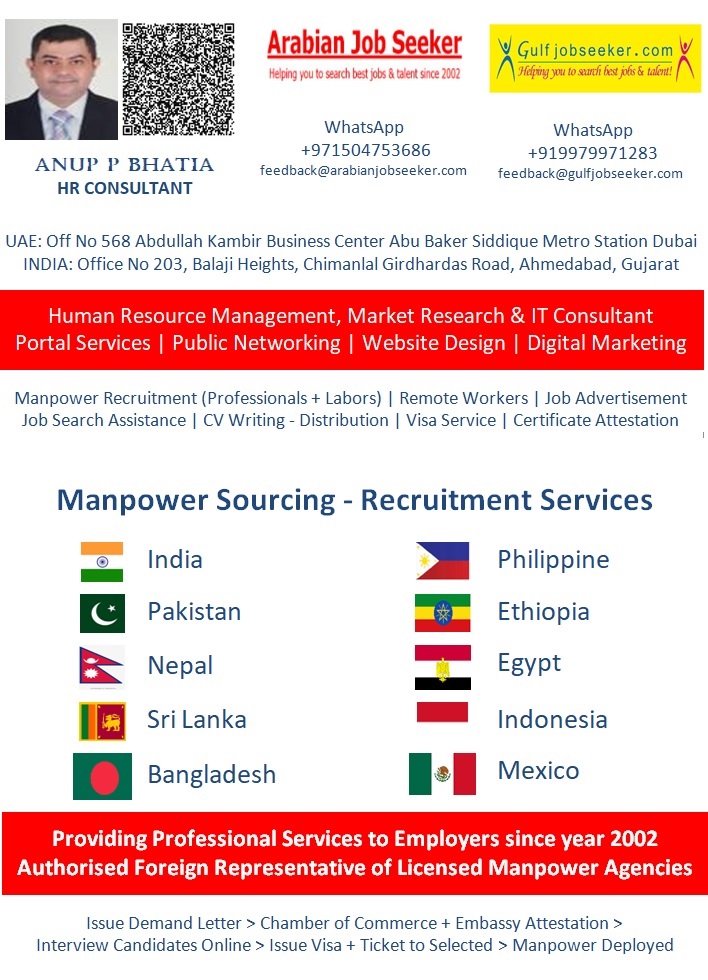 Date of Birth:-16th Oct. 1992Strength:-Deterministic, Quick learner, Dedication towards work